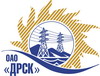 Открытое акционерное общество«Дальневосточная распределительная сетевая  компания»ПРОТОКОЛ ВЫБОРА ПОБЕДИТЕЛЯПРЕДМЕТ ЗАКУПКИ: открытый запрос предложений на право заключения Договора на выполнение работ для нужд филиала ОАО «ДРСК» «Амурские электрические сети» Капитальный ремонт тренировочного полигона с блоком вспомогательных помещений, диспетчерского пункта (закупка 2054 раздела 1.1 ГКПЗ 2014 г.). Плановая стоимость: 3 127 809,0 руб. без НДС. Указание о проведении закупки от 20.07.2014 № 185.ПРИСУТСТВОВАЛИ: постоянно действующая Закупочная комиссия 2-го уровня.ВОПРОСЫ ЗАСЕДАНИЯ ЗАКУПОЧНОЙ КОМИССИИ:О ранжировке предложений после проведения переторжки. Выбор победителя закупки.ВОПРОС 1 «О ранжировке предложений после проведения переторжки. Выбор победителя закупки»ОТМЕТИЛИ:В соответствии с критериями и процедурами оценки, изложенными в документации о закупке после проведения переторжки,  предлагается ранжировать предложения следующим образом:На основании вышеприведенной ранжировки предложений Участников закупки после проведения переторжки предлагается признать Победителем Участника занявшего первое место.РЕШИЛИ:Утвердить ранжировку предложений участников после поведения переторжки:1 место ООО «Строительно-монтажное управление» г. Райчихинск 2 место ООО «Прометей» г. Благовещенск3 место ООО "СтройАльянс" г. БлаговещенскПризнать Победителем закупки участника занявшего первое место в ранжировке предложенийОтветственный секретарь Закупочной комиссии 2 уровня                              О.А.МоторинаТехнический секретарь Закупочной комиссии 2 уровня                                    О.В.Чувашова            №  453/УР-ВПг. Благовещенск27 августа  2014 г.Место в ран-жировкеНаименование и адрес участникаЦена заявки до переторжки, руб.	Цена заявки после переторжки, руб.Цена заявки после переторжки, руб.1ООО «Строительно-монтажное управление» 676770, г. Райчихинск, ул. Милицейская, 243 000 062,0 руб. без НДС (3 540 073,16 руб. с НДС)2 768 280,0 руб. без НДС (3 266 570,4 руб. с НДС)2ООО «Прометей» 675000, г. Благовещенск, ул. Островского, 652 776 394,3 руб. без НДС (НДС не предусмотрен)2 776 394,3 руб. без НДС (НДС не предусмотрен)3ООО "СтройАльянс" 675000, г. Благовещенск, ул. Ленина, 1963 012 005,33 руб. без НДС (3 554 166,28 руб. с НДС)заявка не поступилаМесто в ран-жировкеНаименование и адрес участникаЦена заявки, руб. Иные существенные условия1 ООО «Строительно-монтажное управление» 676770, г. Райчихинск, ул. Милицейская, 242 768 280,0 руб. без НДС (3 266 570,4 руб. с НДС)Срок выполнения: 01.10.2014 г. – 30.11.2014 г. Условия оплаты:  без аванса, остальные условия в соответствии с договором. Гарантия на своевременное и качественное выполнение работ, а также на устранение дефектов, возникших по вине подрядчика, составляет 24 месяца со дня подписания акта сдачи-приемки. Гарантия на материалы и оборудование, поставляемые подрядчиком не менее 36 месяцев.  Срок действия оферты до31.10.2014 г